Installing the Ricoh IM C4500 Printer – Mac OS InstructionsDownload the printer driver:Download the macOS driver from the web:  
https://support.ricoh.com/bb/html/dr_ut_e/rc3/model/imc4500/imc4500.htmSelect your macOS version and Download. After the download is completed, browse out to Downloads and open Ricoh_IM_C3000_C3500_C4500_LIO_1.8.0.0.dmg Double-click on the file and to mount dmg file. Next run Ricoh_IM_C3000_C3500_C4500_LIO_Driver.pkg install file and install the driver.Add the printer:Open System Preferences and Printers & ScannersClick "+" under Printers list to add a printerIn the Add Printer window click IPFor Protocol:  select the LPD optionFor Address:  129.105.102.76For Name (for example):  Ricoh IM C4500- 129.105.102.76For Use (or Print Using):  Use the pull-down menu to Select Software…In the filter, start typing RICOH IM C4500 Click AddClick OKClose Printers & ScannersNext go back to System Preferences > PrintersSelect the Ricoh IM C4500- 129.105.102.76 printer and click on Options and Supplies Click on the Options Tab and make sure it is configured as the following: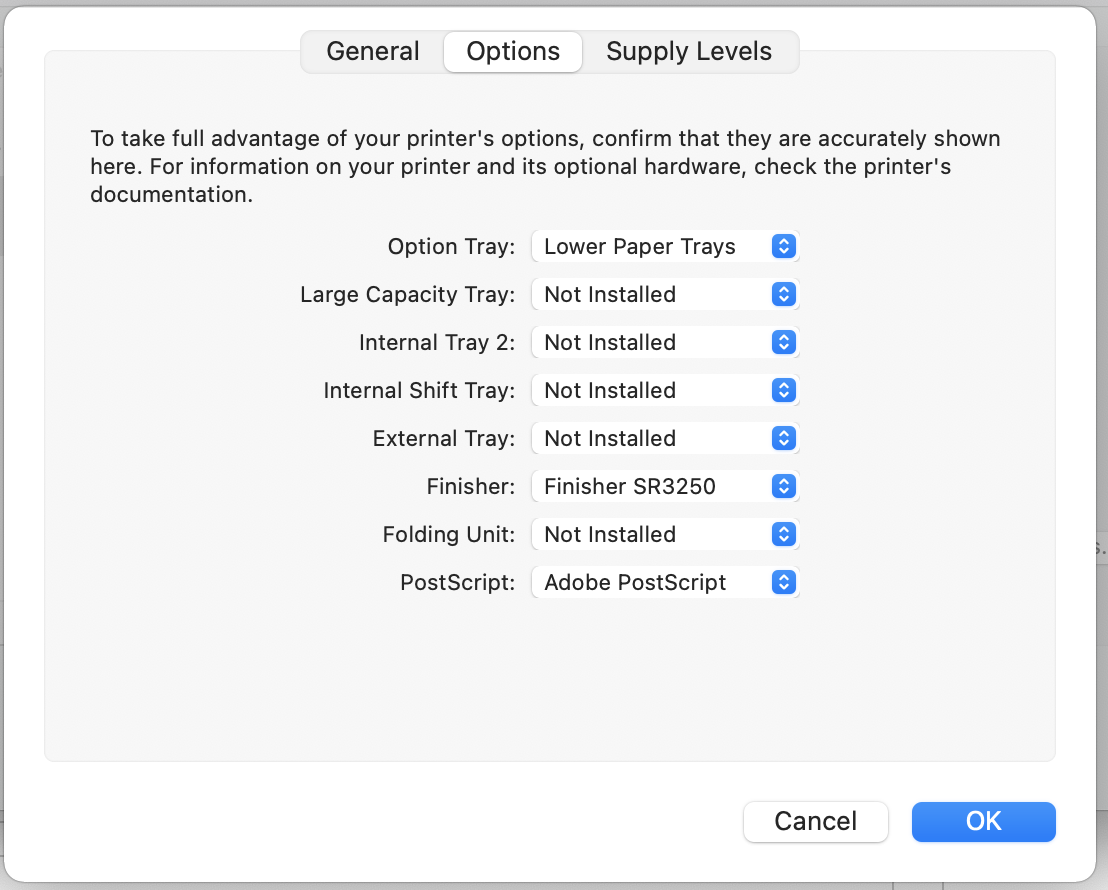 Click OK